NounsExercise 1Identify the common nouns in these sentences.1 There’s a little bird in the garden.2 Who is your teacher?3 Don’t eat that rotten apple.4 Kate has a lovely doll.5 I like reading stories.6 My father is a doctor.7 Every child has a dictionary.8 Aishah hates bananas.9 The phone is ringing.10 Here’s a book for you.Exercise 2 Identify the proper nouns in the following sentences.1 July is often the hottest month in summer.2 One day Ali Baba saw the forty thieves hiding in a cave.3 Shawn and Ashley are going to the beach for a swim.4 Mr Lee is reading a book.5 “I am your fairy godmother,” said the old woman to Cinderella.6 Uncle Mike is a lawyer.7 Next Tuesday is a public holiday.8 Many children enjoyed the movie Lion King.Exercise 3 Look at the words in the box. Which ones are common nouns and which ones are proper nouns? Put each word under its correct heading.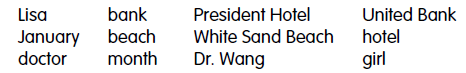 Common Nouns 								Proper NounsExercise 4 Write C for common or P for proper on the blank before each noun.1 _______ the White House2 _______ the green dress3 _______ the tall building4 _______ the Empire State Building5_______ the Yellow River6_______ the muddy river7_______ the governor8_______ Governor Parker9_______ the Oregon Trail10 _______ the winding trailExercise 5 Underline the nouns that should be capitalized. Circle the nouns that should not be capitalised.1 Robert louis Stevenson wrote Jekyll and hyde.2 The Capital of england is london.3 My Friends and I prefer colgate toothpaste.4 Their Family visited The Lake district. 5 Juan and maria attend smithills School.6 We had a Surprise Party for aunt Helen.7 Spring and Autumn are my favorite Seasons.8 The Manager scolded his lazy Employees.Plural NounsExercise 6 Look at the words below. Identify which ones are singular and which are plural. wordpencilsbooksfanhatchildrenkitespeoplecrabfoxesExercise 7Do you add -s or -es to these singular nouns to make them plural? Write your answers. 1 desk 							6 basket 2 class 							7 peach 3 comb 							8 belt 4 mug 							9 taxi 5 bus 							10 box Do you change -y to -ies, or just add -s to make these singular nouns plural? Write your answers.1 key								6 toy 2 city								7 baby 3 butterfly 						8 party 4 monkey 							9 chimney5 fly 								10 lady All these singular nouns end with -o. Add either -s or -es as you write the plurals. 1 video								6 radio 2 piano								7 hippo 3 mango								8 zoo 4 kangaroo 							9 zero5 rhino 								10 photo Collective NounsExercise 8Farmer John had several different kinds of animals on his farm. Write the correct collective noun for each group of his animals.Farmer John had:a of geesea of sheepa of cattlea of horsesOne day a __________ of coyotes tried to attack his animals.Farmer John yelled and waved a pitchfork to frighten them away.